INDICAÇÃO Nº 5895/2017Sugere ao Poder Executivo Municipal e aos órgãos competentes, que proceda ao conserto de uma tampa de concreto no passeio público da Rua Cesarina da Conceição no Jardim Candido Bertine.Excelentíssimo Senhor Prefeito Municipal, Nos termos do Art. 108 do Regimento Interno desta Casa de Leis, dirijo-me a Vossa Excelência para sugerir que, por intermédio do Setor competente, que proceda ao conserto de uma tampa de concreto no passeio público da Rua Cesarina da Conceição no Jardim Candido Bertine. Justificativa:		Frequentadores da Praça Paulo Bachin, no Jardim Candido Bertine, estão reclamando de uma parte do passeio público da Rua Cesarina da Conceição que pertence à praça, que está com a tampa de concreto sobre uma boca de lobo, praticamente cedendo e trazendo risco aos usuários, desta forma, procuraram pelo gabinete deste vereador requerendo a intermediação junto ao Poder Executivo para reparar o problema.   Palácio 15 de Junho - Plenário Dr. Tancredo Neves, 14 de julho de 2017.Antonio Carlos RibeiroCarlão Motorista-vereador-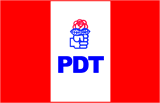 